Superintendent’s Memo #126-19
COMMONWEALTH of VIRGINIA
Department of Education
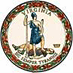 DATE:	May 31, 2019TO: 	Division SuperintendentsFROM: 	James F. Lane, Ed.D., Superintendent of Public InstructionSUBJECT: 	Annual Update of Industry Credentials for Teachers Seeking an Initial Virginia License with an Endorsement in an Area of Career and Technical EducationSection 22.1-298.1 of the Code of Virginia requires that every teacher seeking an initial license in the Commonwealth with an endorsement in the area of career and technical education shall have an industry certification credential in the area in which the teacher seeks endorsement. If a teacher seeking an initial license in the Commonwealth has not attained an industry certification credential in the area in which the teacher seeks endorsement, the Board may, upon request of the employing school division or educational agency, issue the teacher a provisional license to allow time for the teacher to attain such credential. The 2019-2020 Industry Credentials for Teachers Seeking an Initial Virginia License with Endorsement(s) in an Area of Career and Technical Education Guidance Document is available on the Virginia Department of Education’s website.  This document provides: (1) the teacher-eligible list of approved industry certification examinations; (2) name of the issuing organization; and (3) the specific career and technical education area(s), including the corresponding endorsement codes.  The web-based list allows users to access contact information and details for each credentialing assessment. If you have specific questions about Industry Credentials for Teachers Seeking an Initial Virginia License, contact the Office of Career, Technical, and Adult Education staff, at cte@doe.virginia.gov or by telephone at (804) 225-2052.JFL/GRW/jts